Fédération luthérienne mondiale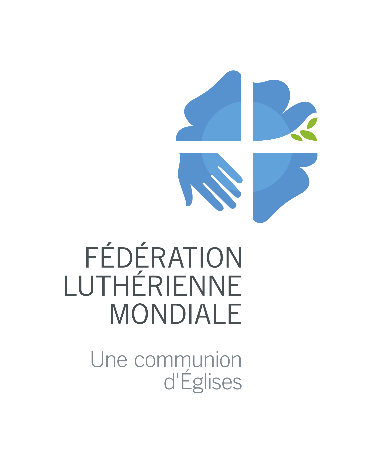 C.P. 2100CH-1211 Genève 2Suisserrfprojects@lutheranworld.orgFonds d'intervention rapide pour le COVID-19Proposition de projet d’Église membre de la FLM 2020Veuillez remplir uniquement les champs gris. Utilisez le bouton Tab pour passer au champ suivant. Très pages maximum. Seules les candidatures complètes seront acceptées.Résumé des informations généralesRésumé des informations généralesRésumé des informations généralesRésumé des informations généralesRésumé des informations généralesRésumé des informations généralesNom du projet:Nom du projet:Église(s) / Institution(s) candidate(s):Église(s) / Institution(s) candidate(s):Interlocuteur:Interlocuteur:PrénomPrénomNomNomCourrielTéléphoneTéléphoneSkypeNom de la ou des Églises soutenant le projet:Nom de la ou des Églises soutenant le projet:Montant total demandé à la FLM pour l’ensemble du projet:Montant total demandé à la FLM pour l’ensemble du projet:EUR       (maximum 5 000 EUR pour 2020)EUR       (maximum 5 000 EUR pour 2020)EUR       (maximum 5 000 EUR pour 2020)EUR       (maximum 5 000 EUR pour 2020)Avez-vous demandé d'autres fonds de projet spécifiques à COVID-19? Si oui, veuillez expliquer:Avez-vous demandé d'autres fonds de projet spécifiques à COVID-19? Si oui, veuillez expliquer:Contexte et objectif du projetContexte et objectif du projetContexte et objectif du projetContexte et objectif du projetContexte et objectif du projetContexte et objectif du projetExpliquez les problèmes et les besoins résultant de la pandémie du COVID-19 auxquels le projet répond. Résumez ce que vous voulez réaliser avec le projet.Expliquez les problèmes et les besoins résultant de la pandémie du COVID-19 auxquels le projet répond. Résumez ce que vous voulez réaliser avec le projet.Expliquez les problèmes et les besoins résultant de la pandémie du COVID-19 auxquels le projet répond. Résumez ce que vous voulez réaliser avec le projet.Expliquez les problèmes et les besoins résultant de la pandémie du COVID-19 auxquels le projet répond. Résumez ce que vous voulez réaliser avec le projet.Expliquez les problèmes et les besoins résultant de la pandémie du COVID-19 auxquels le projet répond. Résumez ce que vous voulez réaliser avec le projet.Expliquez les problèmes et les besoins résultant de la pandémie du COVID-19 auxquels le projet répond. Résumez ce que vous voulez réaliser avec le projet.Groupe cibleGroupe cibleGroupe cibleGroupe cibleGroupe cibleGroupe cibleDécrivez le groupe cible / les bénéficiaires. Soyez précis, donnez des chiffres et ventilez-les par âge et par sexe.Décrivez le groupe cible / les bénéficiaires. Soyez précis, donnez des chiffres et ventilez-les par âge et par sexe.Décrivez le groupe cible / les bénéficiaires. Soyez précis, donnez des chiffres et ventilez-les par âge et par sexe.Décrivez le groupe cible / les bénéficiaires. Soyez précis, donnez des chiffres et ventilez-les par âge et par sexe.Décrivez le groupe cible / les bénéficiaires. Soyez précis, donnez des chiffres et ventilez-les par âge et par sexe.Décrivez le groupe cible / les bénéficiaires. Soyez précis, donnez des chiffres et ventilez-les par âge et par sexe.Objectifs et activités du projetObjectifs et activités du projetObjectifs et activités du projetObjectifs et activités du projetObjectifs et activités du projetObjectifs et activités du projetDécrivez en termes concrets ce que le projet doit réaliser au cours de sa période de mise en œuvre (3 objectifs maximum). Pour chaque objectif, décrivez les activités principales (3 maximum par objectif).Décrivez en termes concrets ce que le projet doit réaliser au cours de sa période de mise en œuvre (3 objectifs maximum). Pour chaque objectif, décrivez les activités principales (3 maximum par objectif).Décrivez en termes concrets ce que le projet doit réaliser au cours de sa période de mise en œuvre (3 objectifs maximum). Pour chaque objectif, décrivez les activités principales (3 maximum par objectif).Décrivez en termes concrets ce que le projet doit réaliser au cours de sa période de mise en œuvre (3 objectifs maximum). Pour chaque objectif, décrivez les activités principales (3 maximum par objectif).Décrivez en termes concrets ce que le projet doit réaliser au cours de sa période de mise en œuvre (3 objectifs maximum). Pour chaque objectif, décrivez les activités principales (3 maximum par objectif).Décrivez en termes concrets ce que le projet doit réaliser au cours de sa période de mise en œuvre (3 objectifs maximum). Pour chaque objectif, décrivez les activités principales (3 maximum par objectif).But du projet (objectif à long terme auquel le projet contribue)But du projet (objectif à long terme auquel le projet contribue)But du projet (objectif à long terme auquel le projet contribue)But du projet (objectif à long terme auquel le projet contribue)But du projet (objectif à long terme auquel le projet contribue)But du projet (objectif à long terme auquel le projet contribue)ObjectifsSoyez S.M.A.R.T, amenez le sujet du changement au premier plan, fixez des objectifs et des délais clairs.ActivitésPour chaque activité, définir avec précision sa durée, sa récurrence et le nombre de bénéficiaires.ActivitésPour chaque activité, définir avec précision sa durée, sa récurrence et le nombre de bénéficiaires.ActivitésPour chaque activité, définir avec précision sa durée, sa récurrence et le nombre de bénéficiaires.ActivitésPour chaque activité, définir avec précision sa durée, sa récurrence et le nombre de bénéficiaires.ActivitésPour chaque activité, définir avec précision sa durée, sa récurrence et le nombre de bénéficiaires.Objectif n°1: Activité 1.1      Activité 1.2      Activité 1.3      Activité 1.1      Activité 1.2      Activité 1.3      Activité 1.1      Activité 1.2      Activité 1.3      Activité 1.1      Activité 1.2      Activité 1.3      Activité 1.1      Activité 1.2      Activité 1.3      Objectif n°2: Activité 2.1      Activité 2.2      Activité 2.3      Activité 2.1      Activité 2.2      Activité 2.3      Activité 2.1      Activité 2.2      Activité 2.3      Activité 2.1      Activité 2.2      Activité 2.3      Activité 2.1      Activité 2.2      Activité 2.3      Objectif n°3: Activité 3.1      Activité 3.2      Activité 3.3      Activité 3.1      Activité 3.2      Activité 3.3      Activité 3.1      Activité 3.2      Activité 3.3      Activité 3.1      Activité 3.2      Activité 3.3      Activité 3.1      Activité 3.2      Activité 3.3      Coordination et mise en œuvre du projetCoordination et mise en œuvre du projetCoordination et mise en œuvre du projetCoordination et mise en œuvre du projetCoordination et mise en œuvre du projetCoordination et mise en œuvre du projetDécrivez qui coordonnera le projet et qui sera impliqué dans sa mise en œuvre. Décrivez qui coordonnera le projet et qui sera impliqué dans sa mise en œuvre. Décrivez qui coordonnera le projet et qui sera impliqué dans sa mise en œuvre. Décrivez qui coordonnera le projet et qui sera impliqué dans sa mise en œuvre. Décrivez qui coordonnera le projet et qui sera impliqué dans sa mise en œuvre. Décrivez qui coordonnera le projet et qui sera impliqué dans sa mise en œuvre. Plan financier et budgetPlan financier et budgetPlan financier et budgetPlan financier et budgetPlan financier et budgetPlan financier et budgetVous pouvez apporter dans cet espace davantage d’informations concernant le budget du projet.Vous pouvez apporter dans cet espace davantage d’informations concernant le budget du projet.Vous pouvez apporter dans cet espace davantage d’informations concernant le budget du projet.Vous pouvez apporter dans cet espace davantage d’informations concernant le budget du projet.Vous pouvez apporter dans cet espace davantage d’informations concernant le budget du projet.Vous pouvez apporter dans cet espace davantage d’informations concernant le budget du projet.Liste des pièces jointesAnnexe 1 – Format de budget 2020 de la FLM-DTMJLettre d’appui à la candidature de l’Église membre de la FLM